Конспект познавательного часа по русскому языку в 1 классеАвтор: Журавлева Я.С.ГБООУ «Болгарская санаторная школа-интернат»Цель: прививать навыки самостоятельной работы, закреплять и повторять материал полученный на уроках. Заглавная и сточная буква Х.Задачи:- формировать умение соблюдать режим, контролировать время;- формировать добросовестное отношение к учебе;- воспитывать умение работать в коллективе;- пополнение словарного запаса;- коррекция речи.Ход занятия.Организационный момент:Проветривание помещение, проверка все ли необходимое лежит на партах.  Улыбнитесь друг другу, подарите хорошее настроение.Логопедическая разминкаДыхательное упражнение.Дуем как ветерок вверх-вниз(5р.)- О чем сегодня вы говорили на уроке русского языка? С какой новой буквой Чистоговорки.Ха-ха-ха –ха-ха-ха —  скоро сварится уха,Хи-хи-хи-хи-хи-хи  — поедим  мы ухи,Ху-ху-ху –ху-ху-ху — вот и съели мы уху,Хи-хи-хи-хи-хи-хи — больше нет у нас ухи.Повторение изученного на уроке.Найдите и обведите все буквы Ха 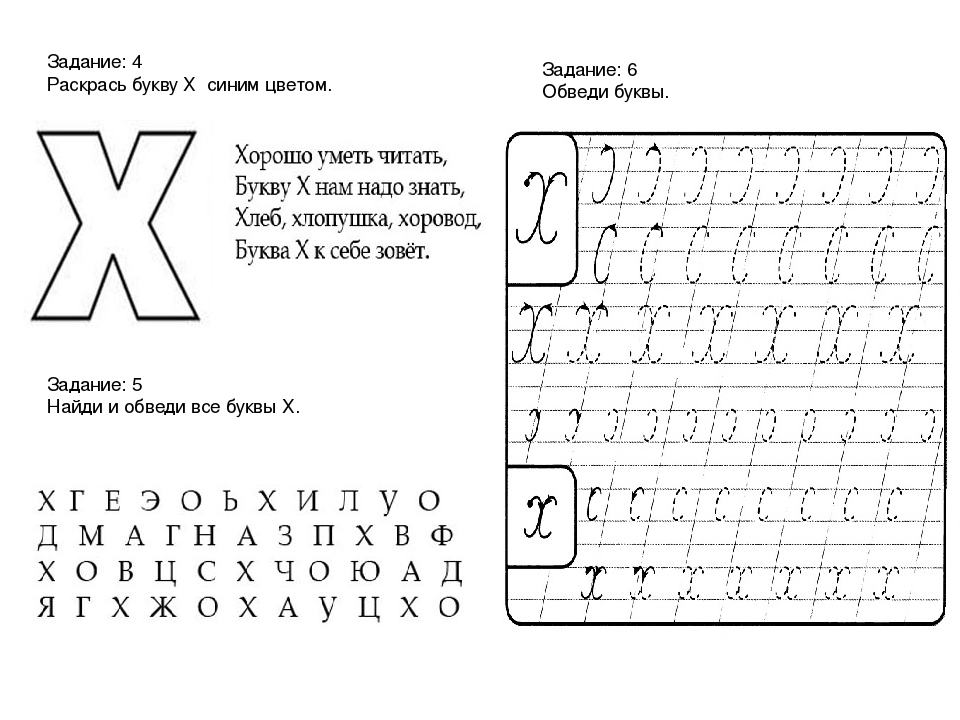 Проверим, кто самый внимательный! Сколько букв Ха вы нашли. (8 букв)Обведите  букву Ха.Задание от Незнайки. (письмо)    Вставить пропущенную букву. 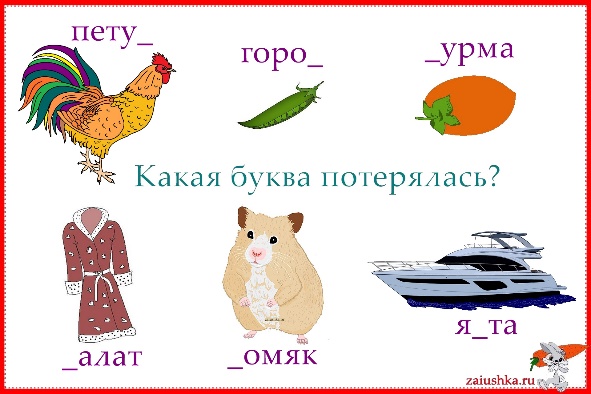 Обратите внимание, где может быть буква Ха? (В начале слова, в середине и в конце.Физкультминутка.Хомка, Хомка, хомячок полосатенький бочокХомка рано встаёт, щёчки моет, носик трёт.Подметает Хомка хатку и выходит на зарядкуРаз-два-три-четыре-пять Хомка хочет сильным стать.- Молодцы, ребята!-А теперь  Незнайка предлагает вам  поиграть ещё в одну игру:«Угадай-ка»Я вам загадаю загадки, а вы запишете отгадки на доске.1. У меня есть карандаш,Разноцветная гуашь,Акварель, палитра, кисть,И бумаги плотный лист,А еще – мольберт-треножник,Потому что я …(художник )2.Я устраиваюсь ловко: У меня с собой кладовка. Где кладовка? За щекой! Вот я хитренький какой! (Хомяк)3. Есть такие слова:"Он всему голова"Хрустящей корочкой одетМягкий черный, белый...(Хлеб.)На доске написаны слова: Художник, Хомяк, хлеб.-Молодцы! Внимательные мои!А вот для вас Незнайка ещё задание предлагает, давайте поможем ему.Найдите шарики с буквой Ха, обведите по контуру и раскрасьте в зелёный цвет.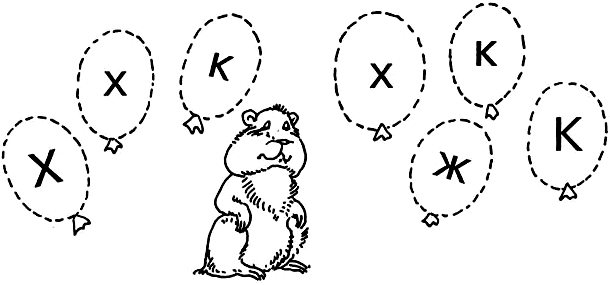 -Молодцы, Ребята! Вы помогли Незнайке. Давайте ещё раз повторим с какой буквой работали (Ха).